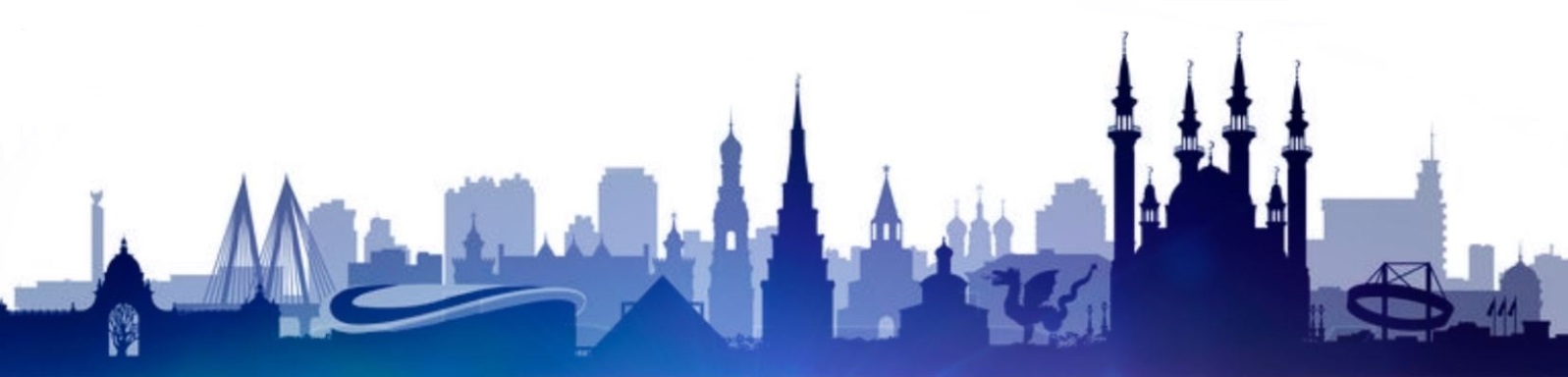 ООО ТК «СЕЛЕНА» оставляет за собой право изменять порядок и время проведения экскурсий, а так же замена их на равноценные!Туристам необходимо иметь с собой: паспорт/свидетельство о рождении, полис ОМССтоимость тура на 1 человека при размещении в 2-х местном номере отеля «Амакс Сафар» 3* - Казань, «Рамада» 4* - Елабуга,  «Амакс Центральная» 3* - Ижевск -20 900 руб.ИЛИ Стоимость тура на 1 человека при размещении в 2-х местном номере отеля «Биляр Палас» 4* - Казань, «Рамада» 4* - Елабуга,  «Парк Инн» 4* - Ижевск -22 100 руб.1 день1 деньс 08:00до 12:30Встреча туристов с представителем туроператора: на ж/д вокзале «Терминал 1» (Казань — Пассажирская) — красное здание, главный вход у белых барсов;на ж/д вокзале «Терминал 2» (Восстание — Пассажирская) — у главного входа на Ж/Д вокзал;в международном аэропорту «KAZAN» — за дополнительную плату. с 12:30 до 14:30Встреча туристов с поздним прибытием представителем туроператора (поезда позднего прибытия) С 13:00Встреча с экскурсоводом в холле гостиницы. Выезд на экскурсионную программу.14:00Присоединение к программе тура туристов с поздним прибытием.14:30Обед. Интерактивная программа «Якын дуслар» погрузит вас в мир древней культуры татарского народа. Народные песни и старинные музыкальные инструменты очаровывают национальным колоритом и самобытностью.15:30Обзорная автобусная экскурсия «Легенды и тайны тысячелетней Казани». Насладиться самобытной красотой Казани, увидеть своими глазами яркие краски ее улиц и площадей, узнать, где хранятся несметные сокровища Казанских ханов, и где закипел без огня котел, можно отправившись на обзорную экскурсию. Достопримечательности тысячелетнего города соединили в себе культуру Запада и традиции Востока: Старо-Татарская слобода, где проживало с XVI века татарское население, Суконная слобода — промышленные преобразования Петра I, площадь фонтанов, озеро Кабан — его тайны и легенды, стилизованная деревенька «Туган авылым («Родная деревня»), новый Театр Кукол, Казанский университет, площадь Свободы — культурный и административный центр Казани. Старейшая мечеть Марджани и Богородицкий монастырь, в котором хранится один из старейших списков Казанской иконы Божьей Матери.18:30Трансфер в гостиницу. Свободное время.С 20:30 до 23:00Дополнительно. Вечерняя экскурсия «Огни Казани». Если после насыщенной экскурсионной программы вы еще полны сил и хотите увидеть другую Казань, и услышать про другую Казань, приглашаем вас окунуться в сказочный облик ночной столицы. Перед вами предстанет Казань, затихшая и умиротворенная, вся в огнях подсветки исторических зданий. Экскурсия проходит по самым ярким местам ночного города (не входит в стоимость, за доп. плату 650 рублей с человека). Экскурсия состоится при наборе минимум 10 чел.2 день2 деньс 07:00Завтрак в гостинице.09:00Выезд из гостиницы на экскурсионную программу в г. Елабуга (209 км.)12:00Прибытие в Елабугу.Экскурсия «Елабуга — купеческая». Елабуга — второй по значимости город в Республике Татарстан, обладающий уникальным историко-культурным наследием. Великолепная и неповторимая Елабуга приглашает вас в гости! Ощутите уют и очарование старинного купеческого города! Вдохните воздух шишкинских лесов, прикоснитесь к седой старине в многочисленных музеях Елабуги. Вы познакомитесь с основными достопримечательностями города: Шишкинские пруды, «Чертово» городище, площадь Тысячелетия Елабуги, проедете по старинным улочкам города.В программу экскурсии входит посещение музея М. И. Цветаевой и дом — музей И.И. Шишкина.Обед в кафе или ресторане Елабуги.17:00Размещение в гостинице г. Елабуга. Свободное время.3 день3 деньс 07:00Завтрак в гостинице.08:00Освобождение номеров. Встреча с гидом в холле гостиницы. Переезд в Ижевск (163 км)11:00 + 1 час (12:00 местное время)АРХИТЕКТУРНО-ЭТНОГРАФИЧЕСКИЙ МУЗЕЙ-ЗАПОВЕДНИК «ЛУДОРВАЙ»Посещение музея-заповедника под открытым небом продемонстрирует главные стороны материальной культуры удмуртов. На территории музея располагаются усадьбы северных, центральных, южных удмуртов. Здесь же находится усадьба бесермян - одного из самых загадочных народов России. Вас радушно познакомят с жизненным укладом, традициями и культурой уникальных этнических меньшинств.
Парк мифологических персонажей-скульптур, куала (культовое здание удмуртов), куалуд
(священная роща) – все это позволит прикоснуться к богатейшему духовному наследию
удмуртов.
Еще одним приятным «бонусом» для туристов является возможность отведать традиционные удмуртские блюда – перепечи (мастер класс), табани, чай на травах14:00Переезд в Ижевск. (18 км)14:45Посещение музейно –выставочного комплекса имени М.Т. Калашникова.Главный герой музейного повествования - Михаил Тимофеевич Калашников, - своеобразная «точка отсчета», от которой ведется рассказ об Ижевске как одном из важнейших центров культуры оружейного мастерства России.16:00Обзорная экскурсия по Ижевску. В самом сердце России, где сходятся Европа и Азия, а таежные леса расступаются перед Великой Степью, лежит загадочная земля, среди рек и родников, на которой с незапамятных времен живее древний народ. Эта земля – Удмуртия.Столица республики – город Ижевск. Во время обзорной экскурсии вас познакомят с историей города и судьбами его жителей. Ижевск строился вокруг заводов и вырос, благодаря машиностроению и металлургии. В городе много красивых храмов, необычных памятников, интересных музеев и приятных для прогулок зеленых зон.
Именно, здесь в Воткинске, родился один из самых известных композиторов мира – Петр Ильич Чайковский. А Воткинский пруд стал прообразом знаменитого «Лебединого озера». Михаил Тимофеевич Калашников в Ижевске изобрел свой АК-47 и теперь здесь стоит огромный музей, названный в его честь. Бурановские бабушки до сих пор поют и принимают туристов со всего света.18:00Мастер-класс по лепке удмуртских пельменей с национальным ужином.Именно – здесь на древней удмуртской земле – родился рецепт блюда, которому было суждено стать жемчужиной всей российской кухни. «Хлебное ушко», а по-удмуртски «пельнянь», стало прообразом русского пельменя, известного во всем мире. Именно отсюда, из Удмуртии, пельмень по Сибирскому тракту начал свой великий путь во все уголки страны, повсюду став главным героем русского застолья. Для жителей удмуртской земли пельмени – это не просо вкусное и сытное блюдо, а национальное достояние.С 20:00 до 20:30Трансфер в гостиницу. Свободное время.4 день4 деньс 07:00Завтрак в гостинице.08:00Встреча с экскурсоводом в холле гостиницы, выезд на экскурсионную программу с вещами.Переезд в Воткинск (57 км.)09:00Экскурсия «В дом детства. Музей-усадьба П.И. Чайковского»Музей в доме детства П.И. Чайковского был открыт в 1940 году к 100-летию со дня рождения великого композитора.
Именно в Воткинске в 1841 году на свет появился юный Петр, который впоследствии стал, пожалуй, самым известным композитором в мире… На Воткинской земле прошли лучшие годы детства Петра: шумные балы и тихие семейные вечера, музицирование на рояле, сочинение стихов, игры с братьями и сестрой. Уже здесь ярко проявилась его творческая натура, любовь к музыке. В большом усадебном доме на берегу пруда мальчик прожил до 8 лет.Вы окунетесь в атмосферу безмятежного детства Петра Ильича, прогуляетесь по парку усадьбы, обнимите самую старую липу, ей уже больше 200 лет, заглянете в теплицу, полную зеленых растений, даже в самые трескучие морозы.*** Дополнительно: Чаепитие. Ароматный, заваренный в традициях семьи Чайковских чай на травах с аппетитными горячими блинами. Стоимость: 300 рублей на человека11:30Отправление в Сарапул. (86 км.)13:00Обзорная экскурсия. Сарапул – один из древнейших городов Прикамья. Благодаря, богатому архитектурному наследию с полным правом можно его называть «удмуртским Суздалем». А богатейшая история делает его одним из самых туристически привлекательных мест не только Удмуртии, но и России. С этим городом на Каме связаны Н.А. Дурова, А.И. Пальшина, А. Эйнштейн, А. Панкратов-Черный, Л. Орлова и многие другие.Дача Башенина – одно из самых красивых зданий Сарапула, бережно хранящих культурное наследие ушедших эпох. Владельцем этого атмосферного купеческого особняка был купец, городской голова П.А. Башенин, внесший немалый вклад в развитие Сарапула.
«Купеческий обед» в Сарапуле.
Говяжий суп из полбы, кундюмы, хреновуха, клюквенная наливка, пирог по-башенински, морковный чай. С гастрономической экскурсией и крайне удивительным рассказом о последней любви гениального Альберта Эйнштейна к «советской Мата Хари».	16:30Переезд в Казань. (387 км)21:30- 1 час (20:30 время Московское)Прибытие в Казань. Размещение в отеле.5 день5 деньс 07:00Завтрак в гостинице. Освобождение номеров.09:00Встреча с экскурсоводом в холле гостиницы, выезд на экскурсионную программу с вещами.  Заезд на ж/д вокзал. Размещение вещей в камере хранения.09:30Завтрак в гостинице. Освобождение номеров.11:15Встреча с экскурсоводом в холле гостиницы, выезд на экскурсионную программу с вещами.12:30Экскурсия «Белокаменная крепость». Казанский Кремль – главная достопримечательность города, памятник всемирного наследия ЮНЕСКО. Это - официальная резиденция Президента Республики Татарстан и государственный музей-заповедник, который ежегодно посещают тысячи туристов. Белокаменный Кремль – сердце древнего города, воплотившее в себе культуру запада и востока. Здесь взметнулись ввысь минареты главной мечети города Кул Шариф (посещение) и сверкают золотом купола старейшего православного Благовещенского собора. На территории крепости находится один из символов Казани - знаменитая «падающая» башня ханши Сююмбике.13:00Мастер - класс «Угощайтесь! Эчпочмак». Как только не произносят туристы это непростое слово, но неизменным остается одно – сытные и вкусные пироги, являются любимыми в каждой татарской семье. Слово «эчпочмак» переводится как «треугольник», отсюда понятно, почему изделия получили такое название. Без этого блюда немыслима татарская кухня. Под руководством опытного кулинара вас научат правильно раскатать тесто, положить начинку, сделать красивый защип…раз-два-три! Угощайтесь!14:30Окончание программы. Трансфер на ж/д вокзал или свободное время в центре города.В стоимость тура включено:проживание в выбранной гостинице;питание (по программе);услуги экскурсовода;входные билеты в объекты показа по программе; транспортные услуги;Оплачивается дополнительно:встреча (или проводы) на вокзале или в аэропорту;доплата для иностранных туристов;наушники для экскурсий – радиогиды – 100 руб. за сутки экскурсионного обслуживания;проезд на общественном транспорте;услуги камеры хранения на вокзале.авиаперелет или ж/д переезд Краснодар – Казань– Краснодар (билеты можно приобрести в нашем офисе)